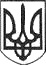 РЕШЕТИЛІВСЬКА МІСЬКА РАДАПОЛТАВСЬКОЇ ОБЛАСТІ(сімнадцята сесія восьмого скликання)  РІШЕННЯ24 грудня  2021 року                                                                           № 913-17-VIIIПро затвердження Програми ,,Діяльність у сфері екології та охорони природних ресурсів на території  Решетилівської міської територіальної громади Полтавського  району Полтавської області на 2022-2025 роки”	Керуючись Законом України ,,Про охорону навколишнього природного середовища”, постановою Кабінетів Міністрів України № 1147 від 17.09.1996 року ,,Про затвердження переліку видів діяльності, що належать до природоохоронних заходів” та розглянувши  Програму ,,Діяльність у сфері екології та охорони природних ресурсів” на території  Решетилівської міської територіальної громади Полтавського  району Полтавської області на 2022-2025 роки, Решетилівська міська радаВИРІШИЛА:	1. Затвердити Програму ,,Діяльність у сфері екології та охорони природних ресурсів на території  Решетилівської міської територіальної громади Полтавського  району Полтавської області на 2022-2025 роки” (далі - Програма) згідно додатку.2. Виконавчому комітету ради забезпечити організацію  виконання  Програми.	          3. Контроль за виконанням даного рішення покласти на постійну комісію з питань земельних відносин, екології, житлово-комунального господарства, архітектури, інфраструктури, комунальної власності та приватизації (Захарченко В.Г.)Міський голова							               О.А. ДядюноваЗАТВЕРДЖЕНОрішення Решетилівської міської ради восьмого скликання24 грудня 2021 року № 913-17-VIII	     (17 сесія)ПРОГРАМА Діяльність у сфері екології та охорони природних ресурсів  на території  Решетилівської міської територіальної громади Полтавського  району Полтавської області на 2022-2025 роки                                                              м. Решетилівка2021 рік1. Паспорт програми2. Загальні положення Програма спрямована на реалізацію державної політики України в галузі охорони навколишнього природного середовища, економічного та фінансового стимулювання розвитку Решетилівської міської територіальної громади відповідно до Закону України «Про охорону навколишнього середовища», Закону України «Про місцеве самоврядування в Україні», Закону України «Про охорону атмосферного повітря», Водного кодексу України, Земельного кодексу України, Закону України «Про природно – заповідний фонд України», Закону України «Про відходи», постанови Кабінету Міністрів України від 17.09.1996 № 1147 «Про затвердження переліку видів діяльності, що належать до природоохоронних заходів» та інших нормативних документів.  Аналіз стану навколишнього середовища Решетилівської міської територіальної громади в результаті довготривалого ігнорування екологічних проблем засвідчив, що наявні природні екологічні ресурси не спроможні самостійно компенсувати наслідки безвідповідальної виробничої та побутової діяльності людини. На даний час гостро стоїть проблема покращення водозабезпечення населення та якості питної води, технічного стану колодязів та артезіанських свердловин, очищення каналізаційних стоків, збільшення водного дзеркала  на території міста Решетилівка та населених пунктів, що ввійшли до складу Решетилівської  міської територіальної громади.Питання залишається актуальним щодо розчистки та поліпшення екологічного стану водойм на території Решетилівської міської територіальної громади.  Потрібне  проведення заходів із захисту від підтоплення і затоплення територій, сільськогосподарських угідь та інших об’єктів,  берегоукріплювальних, протизсувних, протиобвальних споруд, проводити зариблення з метою збільшення річкової фауни та поліпшення екологічного стану водойм. Ситуація, що склалася вимагає впровадження природоохоронних заходів спрямованих на створення безпечних умов проживання мешканцям Решетилівської міської територіальної громади та покращення екологічного стану в цілому за рахунок збільшення надходжень грошових коштів в місцевий бюджет та направлення їх на ефективне використання наявних природних ресурсів та проведення постійної роботи по їх збереженню та відтворенню.3. Визначення мети ПрограмиВиконання передбачених Програмою природоохоронних заходів буде забезпечуватися шляхом сприяння їх реалізації, об’єднання та координації зусиль органу місцевого самоврядування, природоохоронних організацій, підприємств, наукових установ, засобів масової інформації, населення та громадських організацій, залучення зацікавлених сторін до вирішення пріоритетних проблем. та забезпечення виконання Закону України «Про охорону навколишнього природного середовища», постанови Кабінету Міністрів України від 17 вересня 1996 року №1147 «Про затвердження переліку видів діяльності, що належать до природоохоронних заходів».4. Завдання ПрограмиОсновними напрямками реалізації Програми є:-  розробка звіту з оцінки впливу на довкілля на території Решетилівської міської територіальної громади;- розчищення і збільшення водності водних об’єктів на території Решетилівської міської територіальної громади;- паспортизація водних об’єктів на території громади;- виконання поточних доглядових робіт по забезпеченню екологічно-санітарного стану річок на території громади;-  зариблення водних об’єктів на території громади;-  розроблення схем санітарного очищення населених пунктів;-  санітарна очистка та благоустрій прибережних смуг річок на території міста та інших населених пунктів;-  відновлення і підтримання сприятливого гідрологічного режиму та санітарного стану артезіанських свердловин, колодязів, водопровідної та каналізаційної мереж сіл та міста; -  озеленення території сіл та  міста, створення парків та скверів;-   розробка норм надання послуг з вивезення побутових відходів та ліквідація стихійних сміттєзвалищ, не допущення їх повторного утворення на території громади;-  впровадження роздільного збирання твердих побутових відходів.5. Фінансування ПрограмиВиконання передбачених Програмою природоохоронних заходів буде забезпечуватися шляхом сприяння їх реалізації, об’єднання та координації зусиль органу місцевого самоврядування, природоохоронних організацій, підприємств, наукових установ, засобів масової інформації, населення та громадських організацій, залучення зацікавлених сторін до вирішення пріоритетних проблем.Фінансове забезпечення заходів у сфері екології та охорони природних ресурсів проводити за рахунок коштів державного та міського бюджетів.Заходи Програми відповідно до визначених напрямів, орієнтовні строки, очікувані джерела та обсяги фінансування представлені у Додатку. 6. Координація та контроль за ходом виконання ПрограмиОрганізація виконання Програми покладається на виконавчий комітет Решетилівської міської ради.Виконавчий комітет звітує про хід виконання Програми  перед міською радою  щороку, протягом терміну реалізації Програми.Контроль за виконанням Програми «Діяльність у сфері екології та охорони природних ресурсів на території Решетилівської міської територіальної громади Полтавського  району Полтавської області на 2022-2025 роки» здійснює виконавчий комітет Решетилівської міської ради.Додатокдо Програми діяльність у сфері екології та охорони природних ресурсів на території Решетилівської міської територіальної громади Полтавського району Полтавської області на 2022-2025 рокиЗАХОДИ по реалізації ПрограмиДіяльність у сфері екології та охорони природних ресурсів  на території  Решетилівської міської територіальної громади Полтавського  району Полтавської області на 2022-2025 роки1Ініціатор розроблення програмиВиконавчий комітет Решетилівської міської ради2Розробник програмиВідділ земельних ресурсів та охорони навколишнього середовища виконавчого комітету Решетилівської міської ради3Виконавець програми Виконавчий комітет Решетилівської міської ради4Термін реалізації програми2022 – 2025 роки5Бюджети, з яких залучаються кошти на виконання програмиДержавний, міський бюджет 6Очікуваний обсяг фінансування програми10096,0№ п/пПерелік заходів ПрограмиСтрок виконання заходуСтрок виконання заходуВиконавціВиконавціДжерело фінансуванняДжерело фінансуванняОрієнтовний обсяг по роках, тис. грн.Орієнтовний обсяг по роках, тис. грн.Орієнтовний обсяг по роках, тис. грн.Орієнтовний обсяг по роках, тис. грн.Орієнтовний обсяг по роках, тис. грн.Орієнтовний обсяг по роках, тис. грн.Орієнтовний обсяг по роках, тис. грн.Орієнтовний обсяг по роках, тис. грн.Орієнтовний обсяг по роках, тис. грн.Орієнтовний обсяг по роках, тис. грн.Орієнтовний обсяг по роках, тис. грн.Орієнтовний обсяг по роках, тис. грн.202220222022202220232023202420242024202520251.Розчищення і збільшення водності водних об’єктів на території Решетилівської міської територіальної громади2022-2023 роки2022-2023 рокиВиконавчий комітет Виконавчий комітет Кошти з місцевого бюджету, кошти з державного бюджетуКошти з місцевого бюджету, кошти з державного бюджету300,0300,0300,0300,0300,0300,0------2.Зариблення водойм на території міста та інших населених пунктів громадиЩорокуЩорокуВиконавчий комітет Виконавчий комітет Кошти з місцевого бюджету, кошти з державного бюджетуКошти з місцевого бюджету, кошти з державного бюджету200,0200,0200,0200,0200,0200,0200,0200,0200,0200,0200,0200,03.Проведення днопоглиблювальних робіт річок на території громади 2022 рік,         2024 рік2022 рік,         2024 рікВиконавчий комітет Виконавчий комітет Кошти з місцевого бюджету, кошти з державного бюджетуКошти з місцевого бюджету, кошти з державного бюджету3000,03000,03000,03000,0--3000,03000,03000,0---4.Озеленення, окультурення  міста та населених пунктів, які входять до складу громади, щорічно придбаючи та висаджуючи багаторічні насадження на території громади  ЩорокуЩорокуВиконавчий комітет Виконавчий комітет Кошти з місцевого бюджету, кошти з державного бюджетуКошти з місцевого бюджету, кошти з державного бюджету200,0200,0200,0200,0200,0200,0200,0200,0200,0200,0200,0200,05.Розробка звіту з оцінки впливу на довкілля на території Решетилівської міської територіальної громади2022 рік,         2024 рік2022 рік,         2024 рікВиконавчий комітет Виконавчий комітет Кошти з місцевого бюджету, кошти з державного бюджетуКошти з місцевого бюджету, кошти з державного бюджету300,0300,0300,0300,0--300,0300,0300,0---6.Розробка норм надання послуг з вивезення побутових відходів на території громади2023 рік2023 рікВиконавчий комітет Виконавчий комітет Кошти з місцевого бюджету, кошти з державного бюджетуКошти з місцевого бюджету, кошти з державного бюджету----300,0300,0------7.Виконання поточних доглядових робіт по забезпеченню екологічно-санітарного стану річок на території Решетилівської міської територіальної громадиЩорокуЩорокуВиконавчий комітет Виконавчий комітет Кошти з місцевого бюджету, кошти з державного бюджетуКошти з місцевого бюджету, кошти з державного бюджету49,049,049,049,049,049,049,049,049,049,049,049,08.Розроблення схем санітарного очищення населених пунктів на території громади2023 рік2023 рікВиконавчий комітет Виконавчий комітет Кошти з місцевого бюджету, кошти з державного бюджетуКошти з місцевого бюджету, кошти з державного бюджету----200,0200,0------9.Санітарна очистка та благоустрій прибережних смуг річок на території громадиЩорокуЩорокуВиконавчий комітет Виконавчий комітет Кошти з місцевого бюджету, кошти з державного бюджетуКошти з місцевого бюджету, кошти з державного бюджету100,0100,0100,0100,0100,0100,0100,0100,0100,0100,0100,0100,010.Розроблення паспортів водних об'єктівЩороку Щороку Виконавчий комітет Виконавчий комітет Кошти з місцевого бюджету, кошти з державного бюджетуКошти з місцевого бюджету, кошти з державного бюджету50,050,050,050,050,050,050,050,050,050,050,050,0Загальний обсяг фінансування по роках:Загальний обсяг фінансування по роках:Загальний обсяг фінансування по роках:Загальний обсяг фінансування по роках:Загальний обсяг фінансування по роках:Загальний обсяг фінансування по роках:Загальний обсяг фінансування по роках:Загальний обсяг фінансування по роках:Загальний обсяг фінансування по роках:Загальний обсяг фінансування по роках:4199,01399,01399,01399,01399,01399,03899,03899,03899,0599,0Всього:                                                                                                                                                         10096,0Всього:                                                                                                                                                         10096,0Всього:                                                                                                                                                         10096,0Всього:                                                                                                                                                         10096,0Всього:                                                                                                                                                         10096,0Всього:                                                                                                                                                         10096,0Всього:                                                                                                                                                         10096,0Всього:                                                                                                                                                         10096,0Всього:                                                                                                                                                         10096,0Всього:                                                                                                                                                         10096,0Всього:                                                                                                                                                         10096,0Всього:                                                                                                                                                         10096,0Всього:                                                                                                                                                         10096,0Всього:                                                                                                                                                         10096,0Всього:                                                                                                                                                         10096,0Всього:                                                                                                                                                         10096,0Всього:                                                                                                                                                         10096,0Всього:                                                                                                                                                         10096,0Всього:                                                                                                                                                         10096,0Всього:                                                                                                                                                         10096,0